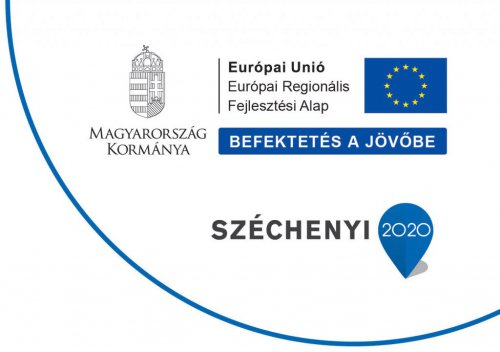 Kedvezményezett neve: Ács Város Önkormányzata Projekt címe: Ácsi Szociális Alapszolgáltatási Központ fejlesztéseProjekt azonosító száma: TOP-4.2.1-15-KO1-2016-00010A projekt tervezett befejezési dátuma: 2018.04.30.A támogatás összege: 50 000 000 FtTámogatás mértéke: 100%A projekt tartalmának bemutatása:Településünk a szociális alapszolgáltatásokat és a gyermekjóléti szolgáltatást az Ácsi Szociális Alapszolgáltatási Központ integrált intézményén keresztül biztosítja, amely 3 szakmailag önálló működési egységet integrál:A) Idős ellátás szakmai egysége: étkeztetés, házi segítségnyújtás, idősek nappali ellátásaB) Családsegítés és Gyermekjóléti Szolgálat szakmai egységeC) Gyermekek nappali ellátását biztosító szakmai egység: bölcsődeAz Ácsi Szociális Alapszolgáltatási Központ székhelyén, az Ács, Fő utca 43. szám alatt álló épületben az idősellátás, valamint a család- és gyermekjóléti szolgáltatás szakmai egysége működik. Az épület első része az 1896-ban épült óvoda funkcióval. A későbbi években a folyamatos helyigényeknek megfelelően az épületet többször bővítették, melynek ütemei most is felfedezhetőek. Az épületen az évek során csupán állagmegóvási munkálatok készültek, azonban a központ további megfelelő működésének érdekében jelentősebb beavatkozásokra lesz szükség.Az épület teljes felújítása várhatóan három ütemben kivitelezhető, jelen pályázat keretében az I. ütem kerül megvalósításra.1. Ácsi SZAK első részének és az összekötő nyaktag egy részének a belső felújítása, mozgáskorlátozott parkoló és bekötő út kialakítása.2. Családsegítő rész belső felújítása és az összekötő nyaktag fennmaradó részének felújítása.3. Tetőszerkezet és héjazat cseréje, külső parkolók kialakítása.A felújítás során a fő szempont az épület vizesedésének megoldása. A vizesedés a szakértői nyilatkozat alapján falinjektálásos módszerrel és a padló utólagos vízszigetelésével megoldható. Mivel az aljzatban is új vízszigetelést kell készíteni, ezért az épületben a teljes aljzatot fel kell törni. A vízszigetelést követően a padlóban hőszigetelés kerül elhelyezésre, melyre 6 cm aljzatbeton és új padlóburkolat kerül. A meglévő nyílászárók nagy része már új műanyag nyílászáró, azonban a felújítandó részen néhány ablakot ki kell cserélni- összesen hét darabot, a fürdő, WC és konyha részén. A belmagasságot gipszkarton álmennyezettel csökkentjük, melyre kőzetgyapot hőszigetelés kerül. A gépészeti felújításnál a fő szempont a meglévő, rossz hatásfokú nyílt égésterű gázkazán cseréje, egy korszerűbb, jobb hatásfokú kondenzációs gázkazánra, mellyel jelentős mennyiségű energia takarítható meg. Melegvízre és fűtésre egyaránt a kondenzációs kazánt fogunk használni. A kazáncserét követően helységenként szabályozható radiátorszelepeket szerelünk fel. A teljes épület külső falára és a belső lehűlő falakra (padlásfeljáró, szélfogó) hőszigetelés szükséges. A felújítás során az épület csatorna és vízhálózata is felújításra kerül, mellyel a jelenlegi problémák is megoldódnak.Továbbá megtörténik az épület fejlesztéssel érintett részeinek akadálymentesítése is.